FITT Sandpaper Ping PongOpen House (no fees) 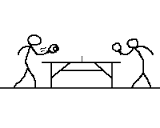 The Fairbanks Interior Table Tennis is hosting an Open House on Saturdays, November 29th 9:00am at 1060 Aspen St.  Sandpaper Ping Pong will be played.  Paddles provided. Minors must have parent written permission, forms available on site.Special rules: "Easy Serve Easy Return"•                Choose who serves first by hiding the ball.•                Serve must be an easy forehand long topspin to the opponent's forehand.◦                                  It isn't necessary to toss the ball.◦                                  If the receiver doesn't think the serve is "easy", he/she can catch the ball or tap it back for a let.•                Return should be long and preferably a forehand chop to the server's forehand.◦                                  The server may catch or stop the ball for a let if he/she isn't satisfied that the return is appropriate.•                Starting at the third ball, players can hit freely.•                At the end of each point, whichever side of the table the ball lands on, it is that player's serve.•                At the start of each game, the initial server alternates (same as normal).•                Players are expected to not abuse the option of catching the ball for a let.•                Net/edge serves and net/edge service returns are lets.•                If the server misses the table or serves into the net, it is loss of point.•                If the receiver attempts a return and misses, it is loss of point.•                It is advisable for players to show their intended serve and return during warm-up. Players should then continue to use the same serve/return throughout the match.Games are played to 20 points. If the game is tied at 19-19,  the score goes back to 0-0 and the play continues until someone reaches 5 points.Sandpaper Tournaments: Saturdays, December 6th and 13th starts at 9:00am! Signup by the previous Friday by 6:00pm. Tournament entry will be $10. All FITT members will receive a $5 discount.  Cash prizes.  Door Prizes. All skill levels welcome.To signup or ask questions call Diann Darnall at 479-5421.